НАРУЧИЛАЦКЛИНИЧКИ  ЦЕНТАР ВОЈВОДИНЕул. Хајдук Вељкова бр. 1, Нови Сад(www.kcv.rs)ОБАВЕШТЕЊЕ О ЗАКЉУЧЕНОМ УГОВОРУ У  ПОСТУПКУ ЈАВНЕ НАБАВКЕ БРОЈ 191-13-ПВрста наручиоца: ЗДРАВСТВОВрста предмета: Опис предмета набавке, назив и ознака из општег речника набавке: Набавка реагенаса и потрошног материјала за aпарат EUROIMMUN за потребе Центра за лабораторијску медицину, у оквиру Клиничког центра Војводине33150000 – Уређаји за радиотерапију, механотерапију, електротерапију и физикалну терапијуУговорена вредност: без ПДВ-а 1.979.810,00 динара, односно 2.375.772,00 динара са ПДВ-омКритеријум за доделу уговора: најнижа понуђена ценаБрој примљених понуда: 1Понуђена цена: Највиша: 1.979.810,00 динараНајнижа: 1.979.810,00 динараПонуђена цена код прихваљивих понуда:Највиша: 1.979.810,00 динара Најнижа: 1.979.810,00 динараДатум доношења одлуке о додели уговора: 04.10.2013.Датум закључења уговора: 14.11.2013.Основни подаци о добављачу:„ProMedia“ д.о.о., Краља Петра I 114, КикиндаПериод важења уговора: до 31.12.2014 године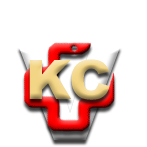 КЛИНИЧКИ ЦЕНТАР ВОЈВОДИНЕ21000 Нови Сад, Хајдук Вељка 1, Србија,телефон: + 381 21 487 22 05; 487 22 17; фаx : + 381 21 487 22 04; 487 22 16www.kcv.rs, e-mail: uprava@kcv.rs, ПИБ:101696893